                          CURRICULAM - VITAE     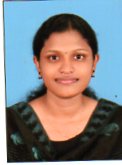 ARATHY V         								 CHEMPAKAPALLI CHERAVALLIKAYAMKULAM (P.O), ALAPPUZHA (DIST.) 				KERALA STATE					     Email Id: arathyvnair96@gmail.com                      INDIA. Pin – 690502					          Mob. No. 00971567680782MY OBJECTIVETo be part of growing and reputed organization, which provides ample opportunities for me to utilize my knowledge and skills thereby, contributing to the success of the organization and thus leads to my personal growth.PERSONAL PROFILEDate of Birth		:	05/02/1996Father’s Name	:	Mr. ChandranGender		:	FemaleReligion & Caste	:	Hindhu, NairNationality		:	IndianMarital Status	:	MarriedLanguages Known	:	Malayalam, Hindi & English EDUCATIONAL   QUALIFICATIONPERSONAL SKILLSAbility to create diplomatic relationship with people.Burning desire for self improvement.Ability to strike a friendly chord with any kind of personality and versatility.EXPERIENCE1 month training in X-RAY Dept. at Kanyakumari Medical Mission, Neyyoor. Radiographer Trainee in the Dept. of Radiology at NIMS Medicity, Neyyattinkara, Trivandrum  from  26/04/2016 to 26/06/2016X-ray Technician in the Dept . of Radiology at ARC International Fertility And Research Center Tirunelveli Tamilnadu From 12/10/2016 to 22/02/1018 X-ray Technican in the Dept. of Radiology at  New Desinganad Scans, Puthiyidom.kayamkulam, From  1 /03/2018 to 15/03/2019EXTRA CURRICULAR ACTIVITIESNCC CADET (A certificate) DECLARATION	I hereby declare that all the particulars given above are true and complete to the best of my knowledge and belief.Place: UAEDate:	12/04/2019								ARATHY VQualificationSchool/ CollegeBoard / UniversityYear of PassingPercentage of MarksBachelor of Radiology & Imaging TechnologyBharath College Of Paramedical & Applied Health ScienceSainath University2013  -201676%Plus TwoK.K.M.G.V.H.S.S ,ElippakulamKerala Board2011 - 201375%SSLCA.G.R.M.H.S.S , ,VallikunnamKerala Board201185%